………………………………………………. Anabilim Dalı BaşkanlığıTarih	: ………………Sayı	: ………………EĞİTİM BİLİMLERİ ENSTİTÜSÜ MÜDÜRLÜĞÜNEEnstitü Anabilim Dalımızın tezsiz yüksek lisans öğrencisine ait değişiklik önerileri aşağıda sunulmuştur.	Gereğini arz ederim.			__________________________                                                           	 Anabilim Dalı BaşkanıÖğrencinin Numarası	: …………………………………………………		Adı Soyadı		: …………………………………………………	Anabilim Dalı		: ……………………………………………………………………………………………………………..Programı			: ……………………………………………………………………………………………………………..DANIŞMAN DEĞİŞİKLİĞİDanışmanı						Önerilen DanışmanıAdı Soyadı	:					Adı Soyadı : İmza		:					İmza          :Danışman ve önerilen danışmanın onayı gerekmektedir.Gerekçesi:................................................................................................................................................................................................................................................................................................................................................................................................................................................................................................................................................................................................DÖNEM PROJESİ BAŞLIĞI DEĞİŞİKLİĞİ  	          DÖNEM PROJESİ KONUSU DEĞİŞİKLİĞİ           	Dönem Projesi Başlığı/Konusu:  ………………………………………………………………………………………………………… ......................................................................................................................................................................................................(*) Dönem Projesi Başlığı/Konusu Tercümesi ……………………………………………………………………………………………...................................................................................................................................................................................................... Önerilen Dönem Projesi Başlığı/Konusu:....………………......................... ....................................................................................................................................................................................................................................................................................... .....................................................................................................................................................................................................(*) Önerilen Dönem Projesi Başlığı/Konusu Tercümesi :....………………......................... .......................................................................................................................................................................................................................................................................................................................................................................................................................................................................Gerekçesi:................................................................................................................................................................................................................................................................................................................................................................................................................................................................................................................................................................................................Araştırmanın Amacı:.................................................................................................................................................................................................................................................................................................................................................................................................................................................................................................................................................................................Araştırmanın Getireceği Yenilikler:............................................................................................................................................................................................................................................................................................................................................................................................................................................................................................................................................................Araştırmanın Yöntemi:..............................................................................................................................................................................................................................................................................................................................................................................................................................................................................................................................................................................Araştırma İle İlgili Kaynaklar:.....................................................................................................................................................................................................................................................................................................................................................................................................................................................................................................................................................................Dönem Projesi Çalışması Kapsamında Uygulama:		Yapıldı			Yapılmadı		Danışmanı: …………………………………………………İmza          :……………………………………….…………(*) Dönem Projesi başlığının tercümesine İngilizcesi yazılacaktır.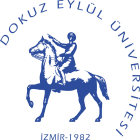 DOKUZ EYLÜL ÜNİVERSİTESİ EĞİTİM BİLİMLERİ ENSTİTÜSÜDÖNEM PROJESİ BAŞLIĞI/KONUSU VE/VEYA DANIŞMAN DEĞİŞİKLİĞİ ÖNERİ FORMU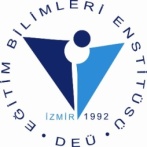 